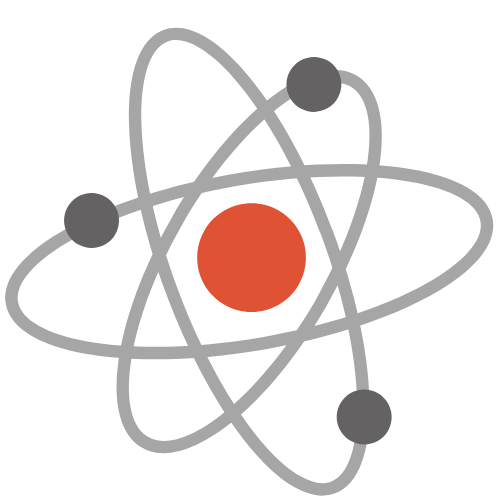 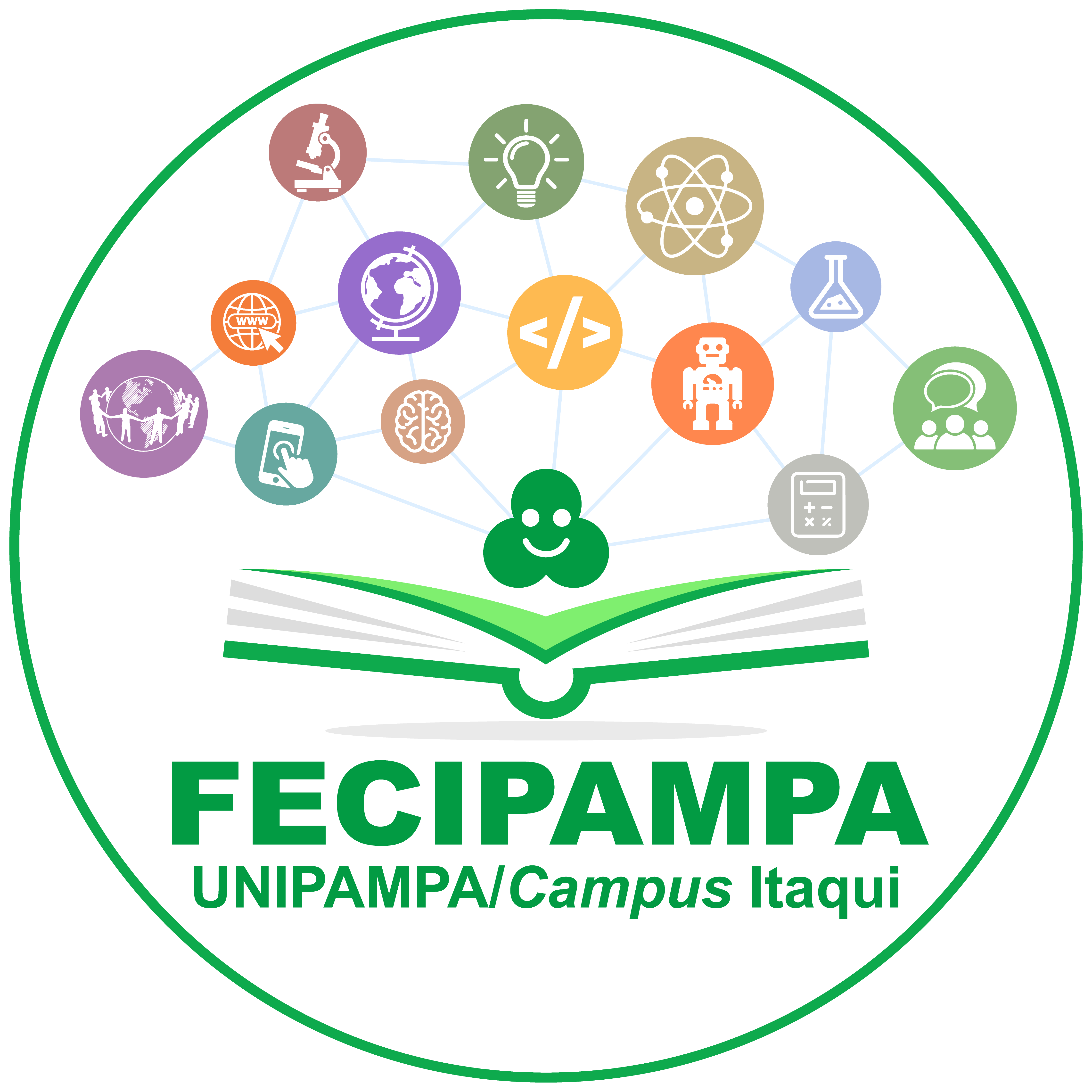 XXXXX (Título do trabalho centralizado)Template de resumo (300 a 500 palavras)Resumo: INTRODUÇÃO: (contexto da pesquisa, justificativa, como por exemplo: “Este trabalho foi realizado na Educação Infantil, com estudantes da Turma XX, da Escola XX, no município de Itaqui/RS, e se justifica por ser uma proposta que XX) xxxxxxxxxxxxxxxxxxxxxxxxxxxxxxxxxxxxxxxxxxxxxxxxxxxxxxxxxxxxxxxxxxxxxxxxxxxxxxxxxxxxxxxxxxxxxxxxxxxxxxxxxxxxxxxxxxxxxxxxxxxxxxxxxxxxxxxxxxxxxxxxxxxxxOBJETIVO(S): (Indicar o objetivo com um verbo, como por exemplo, “O objetivo é compreender/identificar/reconhecer/evidenciar/elucidar/averiguar/inves-tigar....”) xxxxxxxxxxxxxxxxxxxxxxxxxxxxxxxxxxxxxxxxxxxxxxxxxxxxx; METODOLOGIA: É uma pesquisa de abordagem (quantitativa ou qualitativa), (explicar como realizou e como analisou/interpretou a pesquisa)xxxxxxxxxxxxxxxxxxxxxxxxxxxxxxxxxxxxxxxxxxxxxxxxxxxxxxxxxxxxxxxxxxxxxxxxxxxxxxxxxxxxxxxxxxxxxxxxxxxxxxxxxxxxxxxxxxxxxxxxxxxxxxxxxxxxxxx;. RESULTADOS E DISCUSSÃO: Após analisar os dados/após a interpretação e compreensão dos dados, foi possível perceber que (comentar sobre os principais pontos percebidos com a realização da pesquisa)xxxxxxxxxxxxxxxxxxxxxxxxxxxxxxxxxxxxxxxxxx; CONCLUSÃO: (Citar as principais contribuições, como por exemplo, “Com a realização desta pesquisa, concluiu-se que...”)xxxxxxxxxxxxxxxxxxxxxxxxxxxxxxxxxxxxxxxxxxxxxxxxxxxxxxxxxxxxxxxxxxxxxxxxxxxxxxxxxxxxxxxxxxxxxxxxxxxxxxxxxxxxxxxxxxxxxx.Obs: As palavras do resumo, em vermelho, servem apenas para delimitar o conteúdo necessário de cada etapa (servem apenas para nortear a sequência do resumo), ou seja essas palavras devem ser retiradas do texto. O resumo deve conter um texto conciso de cada uma das etapas. Texto escrito com somente 1 parágrafo (contendo de 300 a 500 palavras).